Sample Assessment Outline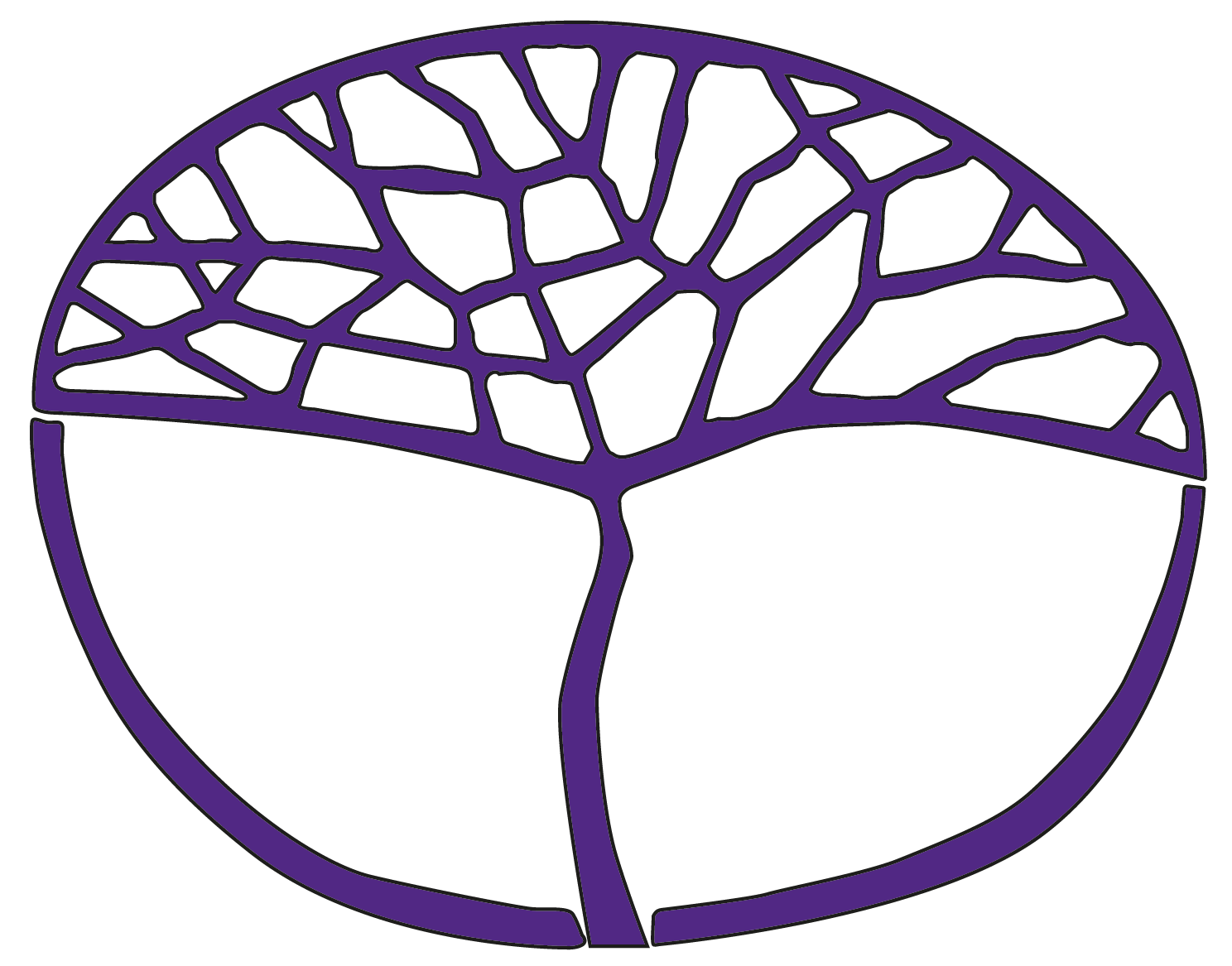 English as an Additional Language or DialectFoundation Year 11Copyright© School Curriculum and Standards Authority, 2014This document – apart from any third party copyright material contained in it – may be freely copied, or communicated on an intranet, for non-commercial purposes in educational institutions, provided that the School Curriculum and Standards Authority is acknowledged as the copyright owner, and that the Authority’s moral rights are not infringed.Copying or communication for any other purpose can be done only within the terms of the Copyright Act 1968 or with prior written permission of the School Curriculum and Standards Authority. Copying or communication of any third party copyright material can be done only within the terms of the Copyright Act 1968 or with permission of the copyright owners.Any content in this document that has been derived from the Australian Curriculum may be used under the terms of the Creative Commons Attribution-NonCommercial 3.0 Australia licenceDisclaimerAny resources such as texts, websites and so on that may be referred to in this document are provided as examples of resources that teachers can use to support their learning programs. Their inclusion does not imply that they are mandatory or that they are the only resources relevant to the course.Sample assessment outlineEnglish as an Additional Language or Dialect – Foundation Year 11Unit 1 and Unit 2 – Moving between cultures Assessment type(from syllabus)Assessment taskweightingWhenDescription of assessment taskResponse (oral/written) to aural texts20%Informal5%Semester 1Week 1Context 1: Coming to AustraliaTask 1: Explore the topic of immigration by listening to, reading and viewing discussions about people’s experiences of migration to Australia. Respond to a variety of texts about immigration by answering multiple-choice questions and completing cloze activities.Response (oral/written) to aural texts20%Formal5%Semester 1Week 7–10Context 2: Cultural communities Task 5: Conduct and record an interview with a peer about the way of life in the cultural community of origin. Complete a retrieval chart to summarise the information you hear.Response (oral/written) to aural texts20%Formal5%Semester 2 Week 20Context 4: The Australian environmentTask 9: Listen to a guest speaker talk about our responsibilities for looking after the environment.  Answer comprehension questions about what you learn.Response (oral/written) to aural texts20%Informal5%Semester 2Week 11–13Context 5: Australian cultural events and peopleTask 13: Explore different Australian cultural events and celebrations and complete comprehension activities in response.Production(oral)30%Informal7.5%Semester 1Week 3Context 1: Coming to Australia Task 3: Participate in a small group discussion considering questions about moving to a new country and the differences between Australian culture and the cultures of others.Production(oral)30%Formal7.5%Semester 1Week 11–12Context 2: Cultural communities Task 6: Give an oral presentation to the class about the cultural community of one of your peers.Production(oral)30%Informal7.5%Semester 2Week 5–7Context 4: The Australian environmentTask 11: Interview students at your school (and record your interviews) to find out what their attitudes are toward the environment.Production(oral)30%Formal7.5%Semester 2Week 14–16Context 5: Australian cultural events and peopleTask 15: Choose one popular Australian cultural event and give an oral presentation about it.Assessment type(from syllabus)Assessment taskweightingWhenDescription of assessment taskResponse (oral/written) to written/visual texts25%Informal5%Semester 1Week 2Context 1: Coming to AustraliaTask 2: Explore the topic of immigration by listening to, reading and viewing discussions about people’s experiences of migration to Australia. Respond to a variety of texts about immigration by answering multiple-choice questions and completing cloze activities.Response (oral/written) to written/visual texts25%Formal7.5%Semester 1Week 13–15Context 3: Accessing community servicesTask 7: Read and view a range of texts related to accessing services in Australia – health care, transport and financial services. Complete comprehension activities in response.Response (oral/written) to written/visual texts25%Informal5%Semester 2Week 11–13Context 5: Australian cultural events and peopleTask 14: Explore different Australian cultural events and celebrations and complete comprehension activities in response.Response (oral/written) to written/visual texts25%Formal7.5%Semester 2Week 17–19Context 5: Australian Cultural events and peopleTask 16: Read a short biography about a famous Australian person and complete extended writing activities in response.Production (written)25%Informal5%Semester 1Week 4–6Context 1: Coming to Australia Task 4: Write a letter to a friend or relative in your home country telling them about your school life and environment.Production (written)25%Formal7.5%Semester 1Week 16–19Context 3: Accessing community servicesTask 8: Produce a brochure for people who are newly arrived in Australia to give them basic information about accessing services in Australia.Production (written)25%Informal5%Semester 2Week 2–4Context 4: The Australian environmentTask 10: Write a letter to a friend describing what you learnt from the guest speaker and encouraging the friend to take action to help look after the environment.Production (written)25%Formal7.5%Semester 2Week 8–10Context 4: The Australian environmentTask 12: Write a letter to the principal of your school making suggestions about what your school could do to help look after the environment better.Total100%